Evaporation lab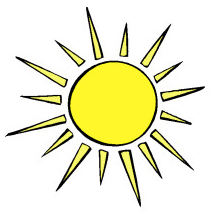 Materials: Two Paper cupsMarkersPlastic wrapWaterPurpose: To see where water disappears to Procedure: Mark a line in the middle of BOTH of the cups.Fill the cups with water to the lineCover one cup with plastic wrap and leave the other uncovered.Leave the cups outside See how much water is gone by marking a line to where the water is each day